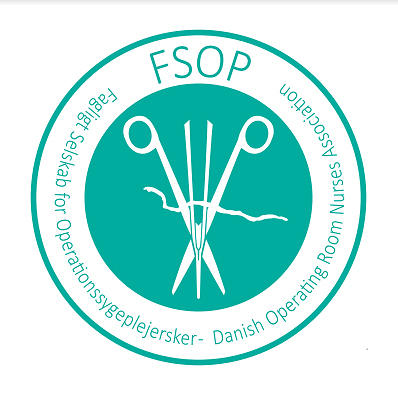 TEMADAG FSOP mandag den 27. maj 2024Lejring – en vigtig nøgle til at opnå succesfuld operation08.45-09.45 Ankomst, kaffe og morgenmad i Magnoliesalen 09.45-10.00 Velkommen og praktisk info v/ FSOP-bestyrelsen 10.00-10.15 Præsentation af industrien10.15-11.15 Lejringsskader efter robotassisteret operation v/Maria Dietz Toppenberg, Charlotte Marie Melchior11.15 -11.45 Tryksår v/Camilla Leerskov Sørensen 11.45-12.45 Frokost i Magnoliesalen 		12.45-13.30 Patienterne fryser på operationsbordet v/Carsten Michel Pedersen    13.30-14.00 Sidelejringsskader v/Solveig Hostrup Nielsen, Pernille Brasch Andersen14.00-14.30 Pause i Magnoliesalen 14.30-15.00 Dehydrering blandt sterilklædte operationssygeplejersker v/Karen Mølholm Andersen 15.00-15.30 ”God stil” – Modtagelse af patienten på operationsstuen v/ Gitte Christensen15.30-15.45 Tak for i dag v/ Bestyrelsen og lodtrækning af friplads til KongresMed forbehold for ændringer